███████████████████████████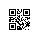 Odběratel:Odběratel:Odběratel:Odběratel:Odběratel:Odběratel:Odběratel:Odběratel:Odběratel:Odběratel:Akademie múzických umění v Praze
Malostranské náměstí 259/12
118 00 PRAHA 1
Česká republikaAkademie múzických umění v Praze
Malostranské náměstí 259/12
118 00 PRAHA 1
Česká republikaAkademie múzických umění v Praze
Malostranské náměstí 259/12
118 00 PRAHA 1
Česká republikaAkademie múzických umění v Praze
Malostranské náměstí 259/12
118 00 PRAHA 1
Česká republikaAkademie múzických umění v Praze
Malostranské náměstí 259/12
118 00 PRAHA 1
Česká republikaAkademie múzických umění v Praze
Malostranské náměstí 259/12
118 00 PRAHA 1
Česká republikaAkademie múzických umění v Praze
Malostranské náměstí 259/12
118 00 PRAHA 1
Česká republikaAkademie múzických umění v Praze
Malostranské náměstí 259/12
118 00 PRAHA 1
Česká republikaAkademie múzických umění v Praze
Malostranské náměstí 259/12
118 00 PRAHA 1
Česká republikaPID:PID:PID:PID:PID:PID:Odběratel:Odběratel:Odběratel:Odběratel:Odběratel:Akademie múzických umění v Praze
Malostranské náměstí 259/12
118 00 PRAHA 1
Česká republikaAkademie múzických umění v Praze
Malostranské náměstí 259/12
118 00 PRAHA 1
Česká republikaAkademie múzických umění v Praze
Malostranské náměstí 259/12
118 00 PRAHA 1
Česká republikaAkademie múzických umění v Praze
Malostranské náměstí 259/12
118 00 PRAHA 1
Česká republikaAkademie múzických umění v Praze
Malostranské náměstí 259/12
118 00 PRAHA 1
Česká republikaAkademie múzických umění v Praze
Malostranské náměstí 259/12
118 00 PRAHA 1
Česká republikaAkademie múzických umění v Praze
Malostranské náměstí 259/12
118 00 PRAHA 1
Česká republikaAkademie múzických umění v Praze
Malostranské náměstí 259/12
118 00 PRAHA 1
Česká republikaAkademie múzických umění v Praze
Malostranské náměstí 259/12
118 00 PRAHA 1
Česká republikaPID:PID:PID:PID:PID:PID:2190940061 Odběratel:Odběratel:Odběratel:Odběratel:Odběratel:Akademie múzických umění v Praze
Malostranské náměstí 259/12
118 00 PRAHA 1
Česká republikaAkademie múzických umění v Praze
Malostranské náměstí 259/12
118 00 PRAHA 1
Česká republikaAkademie múzických umění v Praze
Malostranské náměstí 259/12
118 00 PRAHA 1
Česká republikaAkademie múzických umění v Praze
Malostranské náměstí 259/12
118 00 PRAHA 1
Česká republikaAkademie múzických umění v Praze
Malostranské náměstí 259/12
118 00 PRAHA 1
Česká republikaAkademie múzických umění v Praze
Malostranské náměstí 259/12
118 00 PRAHA 1
Česká republikaAkademie múzických umění v Praze
Malostranské náměstí 259/12
118 00 PRAHA 1
Česká republikaAkademie múzických umění v Praze
Malostranské náměstí 259/12
118 00 PRAHA 1
Česká republikaAkademie múzických umění v Praze
Malostranské náměstí 259/12
118 00 PRAHA 1
Česká republikaPID:PID:PID:PID:PID:PID:2190940061 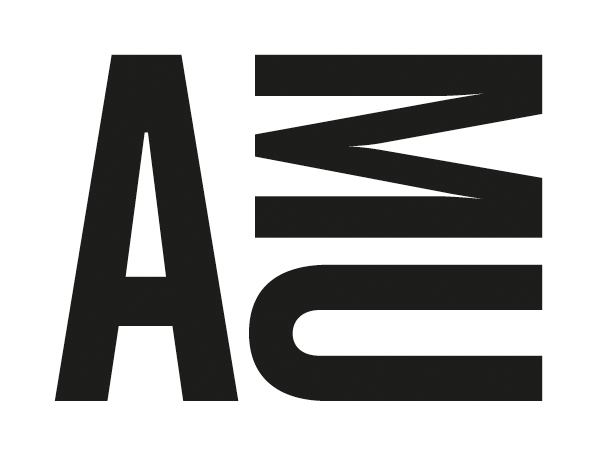 Akademie múzických umění v Praze
Malostranské náměstí 259/12
118 00 PRAHA 1
Česká republikaAkademie múzických umění v Praze
Malostranské náměstí 259/12
118 00 PRAHA 1
Česká republikaAkademie múzických umění v Praze
Malostranské náměstí 259/12
118 00 PRAHA 1
Česká republikaAkademie múzických umění v Praze
Malostranské náměstí 259/12
118 00 PRAHA 1
Česká republikaAkademie múzických umění v Praze
Malostranské náměstí 259/12
118 00 PRAHA 1
Česká republikaAkademie múzických umění v Praze
Malostranské náměstí 259/12
118 00 PRAHA 1
Česká republikaAkademie múzických umění v Praze
Malostranské náměstí 259/12
118 00 PRAHA 1
Česká republikaAkademie múzických umění v Praze
Malostranské náměstí 259/12
118 00 PRAHA 1
Česká republikaAkademie múzických umění v Praze
Malostranské náměstí 259/12
118 00 PRAHA 1
Česká republikaSmlouva:Smlouva:Smlouva:Smlouva:Smlouva:Smlouva:2190940061 Akademie múzických umění v Praze
Malostranské náměstí 259/12
118 00 PRAHA 1
Česká republikaAkademie múzických umění v Praze
Malostranské náměstí 259/12
118 00 PRAHA 1
Česká republikaAkademie múzických umění v Praze
Malostranské náměstí 259/12
118 00 PRAHA 1
Česká republikaAkademie múzických umění v Praze
Malostranské náměstí 259/12
118 00 PRAHA 1
Česká republikaAkademie múzických umění v Praze
Malostranské náměstí 259/12
118 00 PRAHA 1
Česká republikaAkademie múzických umění v Praze
Malostranské náměstí 259/12
118 00 PRAHA 1
Česká republikaAkademie múzických umění v Praze
Malostranské náměstí 259/12
118 00 PRAHA 1
Česká republikaAkademie múzických umění v Praze
Malostranské náměstí 259/12
118 00 PRAHA 1
Česká republikaAkademie múzických umění v Praze
Malostranské náměstí 259/12
118 00 PRAHA 1
Česká republika2190940061 Akademie múzických umění v Praze
Malostranské náměstí 259/12
118 00 PRAHA 1
Česká republikaAkademie múzických umění v Praze
Malostranské náměstí 259/12
118 00 PRAHA 1
Česká republikaAkademie múzických umění v Praze
Malostranské náměstí 259/12
118 00 PRAHA 1
Česká republikaAkademie múzických umění v Praze
Malostranské náměstí 259/12
118 00 PRAHA 1
Česká republikaAkademie múzických umění v Praze
Malostranské náměstí 259/12
118 00 PRAHA 1
Česká republikaAkademie múzických umění v Praze
Malostranské náměstí 259/12
118 00 PRAHA 1
Česká republikaAkademie múzických umění v Praze
Malostranské náměstí 259/12
118 00 PRAHA 1
Česká republikaAkademie múzických umění v Praze
Malostranské náměstí 259/12
118 00 PRAHA 1
Česká republikaAkademie múzických umění v Praze
Malostranské náměstí 259/12
118 00 PRAHA 1
Česká republikaČíslo účtu:Číslo účtu:Číslo účtu:Číslo účtu:Číslo účtu:Číslo účtu:2190940061 Akademie múzických umění v Praze
Malostranské náměstí 259/12
118 00 PRAHA 1
Česká republikaAkademie múzických umění v Praze
Malostranské náměstí 259/12
118 00 PRAHA 1
Česká republikaAkademie múzických umění v Praze
Malostranské náměstí 259/12
118 00 PRAHA 1
Česká republikaAkademie múzických umění v Praze
Malostranské náměstí 259/12
118 00 PRAHA 1
Česká republikaAkademie múzických umění v Praze
Malostranské náměstí 259/12
118 00 PRAHA 1
Česká republikaAkademie múzických umění v Praze
Malostranské náměstí 259/12
118 00 PRAHA 1
Česká republikaAkademie múzických umění v Praze
Malostranské náměstí 259/12
118 00 PRAHA 1
Česká republikaAkademie múzických umění v Praze
Malostranské náměstí 259/12
118 00 PRAHA 1
Česká republikaAkademie múzických umění v Praze
Malostranské náměstí 259/12
118 00 PRAHA 1
Česká republikaPeněžní ústav:Peněžní ústav:Peněžní ústav:Peněžní ústav:Peněžní ústav:Peněžní ústav:2190940061 Akademie múzických umění v Praze
Malostranské náměstí 259/12
118 00 PRAHA 1
Česká republikaAkademie múzických umění v Praze
Malostranské náměstí 259/12
118 00 PRAHA 1
Česká republikaAkademie múzických umění v Praze
Malostranské náměstí 259/12
118 00 PRAHA 1
Česká republikaAkademie múzických umění v Praze
Malostranské náměstí 259/12
118 00 PRAHA 1
Česká republikaAkademie múzických umění v Praze
Malostranské náměstí 259/12
118 00 PRAHA 1
Česká republikaAkademie múzických umění v Praze
Malostranské náměstí 259/12
118 00 PRAHA 1
Česká republikaAkademie múzických umění v Praze
Malostranské náměstí 259/12
118 00 PRAHA 1
Česká republikaAkademie múzických umění v Praze
Malostranské náměstí 259/12
118 00 PRAHA 1
Česká republikaAkademie múzických umění v Praze
Malostranské náměstí 259/12
118 00 PRAHA 1
Česká republika2190940061 2190940061 Dodavatel:Dodavatel:Dodavatel:Dodavatel:Dodavatel:Dodavatel:Dodavatel:2190940061 DIČ:DIČ:CZ61384984CZ61384984CZ61384984Dodavatel:Dodavatel:Dodavatel:Dodavatel:Dodavatel:Dodavatel:Dodavatel:2190940061 DIČ:DIČ:CZ61384984CZ61384984CZ61384984IČ:285408412854084128540841285408412854084128540841DIČ:DIČ:DIČ:CZ28540841CZ28540841CZ28540841CZ285408412190940061 IČ:IČ:613849846138498461384984IČ:285408412854084128540841285408412854084128540841DIČ:DIČ:DIČ:CZ28540841CZ28540841CZ28540841CZ285408412190940061 IČ:IČ:6138498461384984613849842190940061 IČ:IČ:6138498461384984613849842190940061 IČ:IČ:6138498461384984613849842190940061 2190940061 Konečný příjemce:Konečný příjemce:Konečný příjemce:Konečný příjemce:Konečný příjemce:Konečný příjemce:Konečný příjemce:Konečný příjemce:Konečný příjemce:Konečný příjemce:Konečný příjemce:Konečný příjemce:Konečný příjemce:Konečný příjemce:Konečný příjemce:Konečný příjemce:Konečný příjemce:Konečný příjemce:Konečný příjemce:Konečný příjemce:Platnost objednávky do:Platnost objednávky do:Platnost objednávky do:Platnost objednávky do:Platnost objednávky do:Platnost objednávky do:Platnost objednávky do:Platnost objednávky do:Platnost objednávky do:31.12.201931.12.201931.12.201931.12.2019Termín dodání:Termín dodání:Termín dodání:Termín dodání:Termín dodání:Termín dodání:Termín dodání:15.10.201915.10.201915.10.201915.10.2019Forma úhrady:Forma úhrady:Forma úhrady:Forma úhrady:Forma úhrady:Forma úhrady:Forma úhrady:PříkazemPříkazemPříkazemPříkazemForma úhrady:Forma úhrady:Forma úhrady:Forma úhrady:Forma úhrady:Forma úhrady:Forma úhrady:PříkazemPříkazemPříkazemPříkazemForma úhrady:Forma úhrady:Forma úhrady:Forma úhrady:Forma úhrady:Forma úhrady:Forma úhrady:PříkazemPříkazemPříkazemPříkazemTermín úhrady:Termín úhrady:Termín úhrady:Termín úhrady:Termín úhrady:Termín úhrady:Termín úhrady: do l4 dnů do l4 dnů do l4 dnů do l4 dnůTermín úhrady:Termín úhrady:Termín úhrady:Termín úhrady:Termín úhrady:Termín úhrady:Termín úhrady: do l4 dnů do l4 dnů do l4 dnů do l4 dnůNa faktury uvádějte číslo naší objednávky a zasílejte je na mailovou adresu podatelny faktury@amu.cz
Dodejte:Na faktury uvádějte číslo naší objednávky a zasílejte je na mailovou adresu podatelny faktury@amu.cz
Dodejte:Na faktury uvádějte číslo naší objednávky a zasílejte je na mailovou adresu podatelny faktury@amu.cz
Dodejte:Na faktury uvádějte číslo naší objednávky a zasílejte je na mailovou adresu podatelny faktury@amu.cz
Dodejte:Na faktury uvádějte číslo naší objednávky a zasílejte je na mailovou adresu podatelny faktury@amu.cz
Dodejte:Na faktury uvádějte číslo naší objednávky a zasílejte je na mailovou adresu podatelny faktury@amu.cz
Dodejte:Na faktury uvádějte číslo naší objednávky a zasílejte je na mailovou adresu podatelny faktury@amu.cz
Dodejte:Na faktury uvádějte číslo naší objednávky a zasílejte je na mailovou adresu podatelny faktury@amu.cz
Dodejte:Na faktury uvádějte číslo naší objednávky a zasílejte je na mailovou adresu podatelny faktury@amu.cz
Dodejte:Na faktury uvádějte číslo naší objednávky a zasílejte je na mailovou adresu podatelny faktury@amu.cz
Dodejte:Na faktury uvádějte číslo naší objednávky a zasílejte je na mailovou adresu podatelny faktury@amu.cz
Dodejte:Na faktury uvádějte číslo naší objednávky a zasílejte je na mailovou adresu podatelny faktury@amu.cz
Dodejte:Na faktury uvádějte číslo naší objednávky a zasílejte je na mailovou adresu podatelny faktury@amu.cz
Dodejte:Na faktury uvádějte číslo naší objednávky a zasílejte je na mailovou adresu podatelny faktury@amu.cz
Dodejte:Na faktury uvádějte číslo naší objednávky a zasílejte je na mailovou adresu podatelny faktury@amu.cz
Dodejte:Na faktury uvádějte číslo naší objednávky a zasílejte je na mailovou adresu podatelny faktury@amu.cz
Dodejte:Na faktury uvádějte číslo naší objednávky a zasílejte je na mailovou adresu podatelny faktury@amu.cz
Dodejte:Na faktury uvádějte číslo naší objednávky a zasílejte je na mailovou adresu podatelny faktury@amu.cz
Dodejte:Na faktury uvádějte číslo naší objednávky a zasílejte je na mailovou adresu podatelny faktury@amu.cz
Dodejte:Na faktury uvádějte číslo naší objednávky a zasílejte je na mailovou adresu podatelny faktury@amu.cz
Dodejte:Na faktury uvádějte číslo naší objednávky a zasílejte je na mailovou adresu podatelny faktury@amu.cz
Dodejte:Na faktury uvádějte číslo naší objednávky a zasílejte je na mailovou adresu podatelny faktury@amu.cz
Dodejte:Na faktury uvádějte číslo naší objednávky a zasílejte je na mailovou adresu podatelny faktury@amu.cz
Dodejte:Na faktury uvádějte číslo naší objednávky a zasílejte je na mailovou adresu podatelny faktury@amu.cz
Dodejte:Na faktury uvádějte číslo naší objednávky a zasílejte je na mailovou adresu podatelny faktury@amu.cz
Dodejte:Na faktury uvádějte číslo naší objednávky a zasílejte je na mailovou adresu podatelny faktury@amu.cz
Dodejte:Na faktury uvádějte číslo naší objednávky a zasílejte je na mailovou adresu podatelny faktury@amu.cz
Dodejte:Na faktury uvádějte číslo naší objednávky a zasílejte je na mailovou adresu podatelny faktury@amu.cz
Dodejte:Na faktury uvádějte číslo naší objednávky a zasílejte je na mailovou adresu podatelny faktury@amu.cz
Dodejte:Položkový rozpis:Položkový rozpis:Položkový rozpis:Položkový rozpis:Položkový rozpis:Položkový rozpis:Položkový rozpis:Položkový rozpis:Položkový rozpis:Položkový rozpis:Položkový rozpis:Položkový rozpis:Položkový rozpis:Položkový rozpis:Položkový rozpis:Položkový rozpis:Položkový rozpis:Položkový rozpis:Položkový rozpis:Položkový rozpis:Položkový rozpis:Položkový rozpis:Položkový rozpis:Položkový rozpis:Položkový rozpis:Položkový rozpis:Položkový rozpis:Položkový rozpis:Položkový rozpis:Celkem s DPHCelkem s DPHCelkem s DPHCelkem s DPHCelkem s DPHCelkem s DPHPředpokládaná cena celkem (včetně DPH):Předpokládaná cena celkem (včetně DPH):Předpokládaná cena celkem (včetně DPH):Předpokládaná cena celkem (včetně DPH):Předpokládaná cena celkem (včetně DPH):Předpokládaná cena celkem (včetně DPH):Předpokládaná cena celkem (včetně DPH):Předpokládaná cena celkem (včetně DPH):Předpokládaná cena celkem (včetně DPH):Předpokládaná cena celkem (včetně DPH):Předpokládaná cena celkem (včetně DPH):Předpokládaná cena celkem (včetně DPH):Předpokládaná cena celkem (včetně DPH):Předpokládaná cena celkem (včetně DPH):Předpokládaná cena celkem (včetně DPH):Předpokládaná cena celkem (včetně DPH):Předpokládaná cena celkem (včetně DPH):Předpokládaná cena celkem (včetně DPH):Předpokládaná cena celkem (včetně DPH):Předpokládaná cena celkem (včetně DPH):Předpokládaná cena celkem (včetně DPH):Předpokládaná cena celkem (včetně DPH):Předpokládaná cena celkem (včetně DPH):Předpokládaná cena celkem (včetně DPH):Předpokládaná cena celkem (včetně DPH):Předpokládaná cena celkem (včetně DPH):Předpokládaná cena celkem (včetně DPH):Předpokládaná cena celkem (včetně DPH):Předpokládaná cena celkem (včetně DPH):Předpokládaná cena celkem (včetně DPH):Předpokládaná cena celkem (včetně DPH):Předpokládaná cena celkem (včetně DPH):Předpokládaná cena celkem (včetně DPH):Předpokládaná cena celkem (včetně DPH):Předpokládaná cena celkem (včetně DPH):Předpokládaná cena celkem (včetně DPH):Předpokládaná cena celkem (včetně DPH):Předpokládaná cena celkem (včetně DPH):Předpokládaná cena celkem (včetně DPH):Předpokládaná cena celkem (včetně DPH):Předpokládaná cena celkem (včetně DPH):Předpokládaná cena celkem (včetně DPH):Předpokládaná cena celkem (včetně DPH):Předpokládaná cena celkem (včetně DPH):Předpokládaná cena celkem (včetně DPH):Datum vystavení:Datum vystavení:Datum vystavení:Datum vystavení:Datum vystavení:Datum vystavení:Datum vystavení:Datum vystavení:20.08.201920.08.2019Vystavil:
ŠILLEROVÁ Hana
Tel.: 234 244 518, E-mail: hana.sillerova@amu.cz
                                                                      ...................
                                                                          Razítko, podpisVystavil:
ŠILLEROVÁ Hana
Tel.: 234 244 518, E-mail: hana.sillerova@amu.cz
                                                                      ...................
                                                                          Razítko, podpisVystavil:
ŠILLEROVÁ Hana
Tel.: 234 244 518, E-mail: hana.sillerova@amu.cz
                                                                      ...................
                                                                          Razítko, podpisVystavil:
ŠILLEROVÁ Hana
Tel.: 234 244 518, E-mail: hana.sillerova@amu.cz
                                                                      ...................
                                                                          Razítko, podpisVystavil:
ŠILLEROVÁ Hana
Tel.: 234 244 518, E-mail: hana.sillerova@amu.cz
                                                                      ...................
                                                                          Razítko, podpisVystavil:
ŠILLEROVÁ Hana
Tel.: 234 244 518, E-mail: hana.sillerova@amu.cz
                                                                      ...................
                                                                          Razítko, podpisVystavil:
ŠILLEROVÁ Hana
Tel.: 234 244 518, E-mail: hana.sillerova@amu.cz
                                                                      ...................
                                                                          Razítko, podpisVystavil:
ŠILLEROVÁ Hana
Tel.: 234 244 518, E-mail: hana.sillerova@amu.cz
                                                                      ...................
                                                                          Razítko, podpisVystavil:
ŠILLEROVÁ Hana
Tel.: 234 244 518, E-mail: hana.sillerova@amu.cz
                                                                      ...................
                                                                          Razítko, podpisVystavil:
ŠILLEROVÁ Hana
Tel.: 234 244 518, E-mail: hana.sillerova@amu.cz
                                                                      ...................
                                                                          Razítko, podpisVystavil:
ŠILLEROVÁ Hana
Tel.: 234 244 518, E-mail: hana.sillerova@amu.cz
                                                                      ...................
                                                                          Razítko, podpisVystavil:
ŠILLEROVÁ Hana
Tel.: 234 244 518, E-mail: hana.sillerova@amu.cz
                                                                      ...................
                                                                          Razítko, podpisVystavil:
ŠILLEROVÁ Hana
Tel.: 234 244 518, E-mail: hana.sillerova@amu.cz
                                                                      ...................
                                                                          Razítko, podpisVystavil:
ŠILLEROVÁ Hana
Tel.: 234 244 518, E-mail: hana.sillerova@amu.cz
                                                                      ...................
                                                                          Razítko, podpisVystavil:
ŠILLEROVÁ Hana
Tel.: 234 244 518, E-mail: hana.sillerova@amu.cz
                                                                      ...................
                                                                          Razítko, podpisVystavil:
ŠILLEROVÁ Hana
Tel.: 234 244 518, E-mail: hana.sillerova@amu.cz
                                                                      ...................
                                                                          Razítko, podpisVystavil:
ŠILLEROVÁ Hana
Tel.: 234 244 518, E-mail: hana.sillerova@amu.cz
                                                                      ...................
                                                                          Razítko, podpisVystavil:
ŠILLEROVÁ Hana
Tel.: 234 244 518, E-mail: hana.sillerova@amu.cz
                                                                      ...................
                                                                          Razítko, podpisVystavil:
ŠILLEROVÁ Hana
Tel.: 234 244 518, E-mail: hana.sillerova@amu.cz
                                                                      ...................
                                                                          Razítko, podpisVystavil:
ŠILLEROVÁ Hana
Tel.: 234 244 518, E-mail: hana.sillerova@amu.cz
                                                                      ...................
                                                                          Razítko, podpisVystavil:
ŠILLEROVÁ Hana
Tel.: 234 244 518, E-mail: hana.sillerova@amu.cz
                                                                      ...................
                                                                          Razítko, podpisVystavil:
ŠILLEROVÁ Hana
Tel.: 234 244 518, E-mail: hana.sillerova@amu.cz
                                                                      ...................
                                                                          Razítko, podpisVystavil:
ŠILLEROVÁ Hana
Tel.: 234 244 518, E-mail: hana.sillerova@amu.cz
                                                                      ...................
                                                                          Razítko, podpisVystavil:
ŠILLEROVÁ Hana
Tel.: 234 244 518, E-mail: hana.sillerova@amu.cz
                                                                      ...................
                                                                          Razítko, podpisVystavil:
ŠILLEROVÁ Hana
Tel.: 234 244 518, E-mail: hana.sillerova@amu.cz
                                                                      ...................
                                                                          Razítko, podpisVystavil:
ŠILLEROVÁ Hana
Tel.: 234 244 518, E-mail: hana.sillerova@amu.cz
                                                                      ...................
                                                                          Razítko, podpisVystavil:
ŠILLEROVÁ Hana
Tel.: 234 244 518, E-mail: hana.sillerova@amu.cz
                                                                      ...................
                                                                          Razítko, podpisVystavil:
ŠILLEROVÁ Hana
Tel.: 234 244 518, E-mail: hana.sillerova@amu.cz
                                                                      ...................
                                                                          Razítko, podpisVystavil:
ŠILLEROVÁ Hana
Tel.: 234 244 518, E-mail: hana.sillerova@amu.cz
                                                                      ...................
                                                                          Razítko, podpis
  1) Tato objednávka je návrhem na uzavření smlouvy podle § 1731 z.č. 89/2012 Sb., občanského zákoníku. V případě, že touto objednávkou objednatel přijímá návrh na uzavření smlouvy od adresáta, je jejím doručením adresátovi uzavřena smlouva. Doručení objednávky vždy potvrďte písemným oznámením výhradně elektronicky v otevřeném a strojově čitelném formátu zaslaným na el. adresu uvedenou na objednávce v části Vystavil. Pouze doručením oznámení o přijetí na tuto adresu je smlouva uzavřena!
  2) Objednatel informuje adresáta návrhu, že je subjektem dle ust. § 2 odst. 1 písm. e) z.č. 340/2015 Sb., o registru smluv, v platném znění, (dále jen zákon a RS), a na smlouvy jím uzavírané se vztahuje povinnost uveřejnění prostřednictvím RS nejpozději do 30 dnů ode dne uzavření smlouvy. Nejdříve uveřejněním v RS nabývá smlouva účinnosti. Smlouva neuveřejněná ani do 3 měsíců ode dne, kdy byla uzavřena, je zrušena od počátku. Podrobnosti k RS jsou zveřejněny na http://www.mvcr.cz/clanek/registr-smluv.aspx
  3) Objednatel vyzývá adresáta, aby současně s přijetím nabídky sdělil objednateli, zda se na smlouvu, kterou s objednatelem prostřednictvím přijetí nabídky uzavře, vztahuje některá z výjimek uveřejnění podle § 3 zákona (např. podle jeho odst. 1 a 2 písm. a), c), d), f), h), k) nebo l)) nebo podle § 5 odst. 6 zákona. Nesdělení takové informace opravňuje objednatele uveřejnit smlouvy prostřednictvím RS v plném rozsahu.
  4) Objednatel informuje adresáta, že je oprávněn a povinen k plnění teprve na základě uveřejněné smlouvy. Neuveřejní-li adresát sám uzavřenou smlouvu, je její uveřejnění povinen ověřit v RS. Adresát přijetím návrhu na uzavření smlouvy tuto svou povinnost bere na vědomí.
  1) Tato objednávka je návrhem na uzavření smlouvy podle § 1731 z.č. 89/2012 Sb., občanského zákoníku. V případě, že touto objednávkou objednatel přijímá návrh na uzavření smlouvy od adresáta, je jejím doručením adresátovi uzavřena smlouva. Doručení objednávky vždy potvrďte písemným oznámením výhradně elektronicky v otevřeném a strojově čitelném formátu zaslaným na el. adresu uvedenou na objednávce v části Vystavil. Pouze doručením oznámení o přijetí na tuto adresu je smlouva uzavřena!
  2) Objednatel informuje adresáta návrhu, že je subjektem dle ust. § 2 odst. 1 písm. e) z.č. 340/2015 Sb., o registru smluv, v platném znění, (dále jen zákon a RS), a na smlouvy jím uzavírané se vztahuje povinnost uveřejnění prostřednictvím RS nejpozději do 30 dnů ode dne uzavření smlouvy. Nejdříve uveřejněním v RS nabývá smlouva účinnosti. Smlouva neuveřejněná ani do 3 měsíců ode dne, kdy byla uzavřena, je zrušena od počátku. Podrobnosti k RS jsou zveřejněny na http://www.mvcr.cz/clanek/registr-smluv.aspx
  3) Objednatel vyzývá adresáta, aby současně s přijetím nabídky sdělil objednateli, zda se na smlouvu, kterou s objednatelem prostřednictvím přijetí nabídky uzavře, vztahuje některá z výjimek uveřejnění podle § 3 zákona (např. podle jeho odst. 1 a 2 písm. a), c), d), f), h), k) nebo l)) nebo podle § 5 odst. 6 zákona. Nesdělení takové informace opravňuje objednatele uveřejnit smlouvy prostřednictvím RS v plném rozsahu.
  4) Objednatel informuje adresáta, že je oprávněn a povinen k plnění teprve na základě uveřejněné smlouvy. Neuveřejní-li adresát sám uzavřenou smlouvu, je její uveřejnění povinen ověřit v RS. Adresát přijetím návrhu na uzavření smlouvy tuto svou povinnost bere na vědomí.
  1) Tato objednávka je návrhem na uzavření smlouvy podle § 1731 z.č. 89/2012 Sb., občanského zákoníku. V případě, že touto objednávkou objednatel přijímá návrh na uzavření smlouvy od adresáta, je jejím doručením adresátovi uzavřena smlouva. Doručení objednávky vždy potvrďte písemným oznámením výhradně elektronicky v otevřeném a strojově čitelném formátu zaslaným na el. adresu uvedenou na objednávce v části Vystavil. Pouze doručením oznámení o přijetí na tuto adresu je smlouva uzavřena!
  2) Objednatel informuje adresáta návrhu, že je subjektem dle ust. § 2 odst. 1 písm. e) z.č. 340/2015 Sb., o registru smluv, v platném znění, (dále jen zákon a RS), a na smlouvy jím uzavírané se vztahuje povinnost uveřejnění prostřednictvím RS nejpozději do 30 dnů ode dne uzavření smlouvy. Nejdříve uveřejněním v RS nabývá smlouva účinnosti. Smlouva neuveřejněná ani do 3 měsíců ode dne, kdy byla uzavřena, je zrušena od počátku. Podrobnosti k RS jsou zveřejněny na http://www.mvcr.cz/clanek/registr-smluv.aspx
  3) Objednatel vyzývá adresáta, aby současně s přijetím nabídky sdělil objednateli, zda se na smlouvu, kterou s objednatelem prostřednictvím přijetí nabídky uzavře, vztahuje některá z výjimek uveřejnění podle § 3 zákona (např. podle jeho odst. 1 a 2 písm. a), c), d), f), h), k) nebo l)) nebo podle § 5 odst. 6 zákona. Nesdělení takové informace opravňuje objednatele uveřejnit smlouvy prostřednictvím RS v plném rozsahu.
  4) Objednatel informuje adresáta, že je oprávněn a povinen k plnění teprve na základě uveřejněné smlouvy. Neuveřejní-li adresát sám uzavřenou smlouvu, je její uveřejnění povinen ověřit v RS. Adresát přijetím návrhu na uzavření smlouvy tuto svou povinnost bere na vědomí.
  1) Tato objednávka je návrhem na uzavření smlouvy podle § 1731 z.č. 89/2012 Sb., občanského zákoníku. V případě, že touto objednávkou objednatel přijímá návrh na uzavření smlouvy od adresáta, je jejím doručením adresátovi uzavřena smlouva. Doručení objednávky vždy potvrďte písemným oznámením výhradně elektronicky v otevřeném a strojově čitelném formátu zaslaným na el. adresu uvedenou na objednávce v části Vystavil. Pouze doručením oznámení o přijetí na tuto adresu je smlouva uzavřena!
  2) Objednatel informuje adresáta návrhu, že je subjektem dle ust. § 2 odst. 1 písm. e) z.č. 340/2015 Sb., o registru smluv, v platném znění, (dále jen zákon a RS), a na smlouvy jím uzavírané se vztahuje povinnost uveřejnění prostřednictvím RS nejpozději do 30 dnů ode dne uzavření smlouvy. Nejdříve uveřejněním v RS nabývá smlouva účinnosti. Smlouva neuveřejněná ani do 3 měsíců ode dne, kdy byla uzavřena, je zrušena od počátku. Podrobnosti k RS jsou zveřejněny na http://www.mvcr.cz/clanek/registr-smluv.aspx
  3) Objednatel vyzývá adresáta, aby současně s přijetím nabídky sdělil objednateli, zda se na smlouvu, kterou s objednatelem prostřednictvím přijetí nabídky uzavře, vztahuje některá z výjimek uveřejnění podle § 3 zákona (např. podle jeho odst. 1 a 2 písm. a), c), d), f), h), k) nebo l)) nebo podle § 5 odst. 6 zákona. Nesdělení takové informace opravňuje objednatele uveřejnit smlouvy prostřednictvím RS v plném rozsahu.
  4) Objednatel informuje adresáta, že je oprávněn a povinen k plnění teprve na základě uveřejněné smlouvy. Neuveřejní-li adresát sám uzavřenou smlouvu, je její uveřejnění povinen ověřit v RS. Adresát přijetím návrhu na uzavření smlouvy tuto svou povinnost bere na vědomí.
  1) Tato objednávka je návrhem na uzavření smlouvy podle § 1731 z.č. 89/2012 Sb., občanského zákoníku. V případě, že touto objednávkou objednatel přijímá návrh na uzavření smlouvy od adresáta, je jejím doručením adresátovi uzavřena smlouva. Doručení objednávky vždy potvrďte písemným oznámením výhradně elektronicky v otevřeném a strojově čitelném formátu zaslaným na el. adresu uvedenou na objednávce v části Vystavil. Pouze doručením oznámení o přijetí na tuto adresu je smlouva uzavřena!
  2) Objednatel informuje adresáta návrhu, že je subjektem dle ust. § 2 odst. 1 písm. e) z.č. 340/2015 Sb., o registru smluv, v platném znění, (dále jen zákon a RS), a na smlouvy jím uzavírané se vztahuje povinnost uveřejnění prostřednictvím RS nejpozději do 30 dnů ode dne uzavření smlouvy. Nejdříve uveřejněním v RS nabývá smlouva účinnosti. Smlouva neuveřejněná ani do 3 měsíců ode dne, kdy byla uzavřena, je zrušena od počátku. Podrobnosti k RS jsou zveřejněny na http://www.mvcr.cz/clanek/registr-smluv.aspx
  3) Objednatel vyzývá adresáta, aby současně s přijetím nabídky sdělil objednateli, zda se na smlouvu, kterou s objednatelem prostřednictvím přijetí nabídky uzavře, vztahuje některá z výjimek uveřejnění podle § 3 zákona (např. podle jeho odst. 1 a 2 písm. a), c), d), f), h), k) nebo l)) nebo podle § 5 odst. 6 zákona. Nesdělení takové informace opravňuje objednatele uveřejnit smlouvy prostřednictvím RS v plném rozsahu.
  4) Objednatel informuje adresáta, že je oprávněn a povinen k plnění teprve na základě uveřejněné smlouvy. Neuveřejní-li adresát sám uzavřenou smlouvu, je její uveřejnění povinen ověřit v RS. Adresát přijetím návrhu na uzavření smlouvy tuto svou povinnost bere na vědomí.
  1) Tato objednávka je návrhem na uzavření smlouvy podle § 1731 z.č. 89/2012 Sb., občanského zákoníku. V případě, že touto objednávkou objednatel přijímá návrh na uzavření smlouvy od adresáta, je jejím doručením adresátovi uzavřena smlouva. Doručení objednávky vždy potvrďte písemným oznámením výhradně elektronicky v otevřeném a strojově čitelném formátu zaslaným na el. adresu uvedenou na objednávce v části Vystavil. Pouze doručením oznámení o přijetí na tuto adresu je smlouva uzavřena!
  2) Objednatel informuje adresáta návrhu, že je subjektem dle ust. § 2 odst. 1 písm. e) z.č. 340/2015 Sb., o registru smluv, v platném znění, (dále jen zákon a RS), a na smlouvy jím uzavírané se vztahuje povinnost uveřejnění prostřednictvím RS nejpozději do 30 dnů ode dne uzavření smlouvy. Nejdříve uveřejněním v RS nabývá smlouva účinnosti. Smlouva neuveřejněná ani do 3 měsíců ode dne, kdy byla uzavřena, je zrušena od počátku. Podrobnosti k RS jsou zveřejněny na http://www.mvcr.cz/clanek/registr-smluv.aspx
  3) Objednatel vyzývá adresáta, aby současně s přijetím nabídky sdělil objednateli, zda se na smlouvu, kterou s objednatelem prostřednictvím přijetí nabídky uzavře, vztahuje některá z výjimek uveřejnění podle § 3 zákona (např. podle jeho odst. 1 a 2 písm. a), c), d), f), h), k) nebo l)) nebo podle § 5 odst. 6 zákona. Nesdělení takové informace opravňuje objednatele uveřejnit smlouvy prostřednictvím RS v plném rozsahu.
  4) Objednatel informuje adresáta, že je oprávněn a povinen k plnění teprve na základě uveřejněné smlouvy. Neuveřejní-li adresát sám uzavřenou smlouvu, je její uveřejnění povinen ověřit v RS. Adresát přijetím návrhu na uzavření smlouvy tuto svou povinnost bere na vědomí.
  1) Tato objednávka je návrhem na uzavření smlouvy podle § 1731 z.č. 89/2012 Sb., občanského zákoníku. V případě, že touto objednávkou objednatel přijímá návrh na uzavření smlouvy od adresáta, je jejím doručením adresátovi uzavřena smlouva. Doručení objednávky vždy potvrďte písemným oznámením výhradně elektronicky v otevřeném a strojově čitelném formátu zaslaným na el. adresu uvedenou na objednávce v části Vystavil. Pouze doručením oznámení o přijetí na tuto adresu je smlouva uzavřena!
  2) Objednatel informuje adresáta návrhu, že je subjektem dle ust. § 2 odst. 1 písm. e) z.č. 340/2015 Sb., o registru smluv, v platném znění, (dále jen zákon a RS), a na smlouvy jím uzavírané se vztahuje povinnost uveřejnění prostřednictvím RS nejpozději do 30 dnů ode dne uzavření smlouvy. Nejdříve uveřejněním v RS nabývá smlouva účinnosti. Smlouva neuveřejněná ani do 3 měsíců ode dne, kdy byla uzavřena, je zrušena od počátku. Podrobnosti k RS jsou zveřejněny na http://www.mvcr.cz/clanek/registr-smluv.aspx
  3) Objednatel vyzývá adresáta, aby současně s přijetím nabídky sdělil objednateli, zda se na smlouvu, kterou s objednatelem prostřednictvím přijetí nabídky uzavře, vztahuje některá z výjimek uveřejnění podle § 3 zákona (např. podle jeho odst. 1 a 2 písm. a), c), d), f), h), k) nebo l)) nebo podle § 5 odst. 6 zákona. Nesdělení takové informace opravňuje objednatele uveřejnit smlouvy prostřednictvím RS v plném rozsahu.
  4) Objednatel informuje adresáta, že je oprávněn a povinen k plnění teprve na základě uveřejněné smlouvy. Neuveřejní-li adresát sám uzavřenou smlouvu, je její uveřejnění povinen ověřit v RS. Adresát přijetím návrhu na uzavření smlouvy tuto svou povinnost bere na vědomí.
  1) Tato objednávka je návrhem na uzavření smlouvy podle § 1731 z.č. 89/2012 Sb., občanského zákoníku. V případě, že touto objednávkou objednatel přijímá návrh na uzavření smlouvy od adresáta, je jejím doručením adresátovi uzavřena smlouva. Doručení objednávky vždy potvrďte písemným oznámením výhradně elektronicky v otevřeném a strojově čitelném formátu zaslaným na el. adresu uvedenou na objednávce v části Vystavil. Pouze doručením oznámení o přijetí na tuto adresu je smlouva uzavřena!
  2) Objednatel informuje adresáta návrhu, že je subjektem dle ust. § 2 odst. 1 písm. e) z.č. 340/2015 Sb., o registru smluv, v platném znění, (dále jen zákon a RS), a na smlouvy jím uzavírané se vztahuje povinnost uveřejnění prostřednictvím RS nejpozději do 30 dnů ode dne uzavření smlouvy. Nejdříve uveřejněním v RS nabývá smlouva účinnosti. Smlouva neuveřejněná ani do 3 měsíců ode dne, kdy byla uzavřena, je zrušena od počátku. Podrobnosti k RS jsou zveřejněny na http://www.mvcr.cz/clanek/registr-smluv.aspx
  3) Objednatel vyzývá adresáta, aby současně s přijetím nabídky sdělil objednateli, zda se na smlouvu, kterou s objednatelem prostřednictvím přijetí nabídky uzavře, vztahuje některá z výjimek uveřejnění podle § 3 zákona (např. podle jeho odst. 1 a 2 písm. a), c), d), f), h), k) nebo l)) nebo podle § 5 odst. 6 zákona. Nesdělení takové informace opravňuje objednatele uveřejnit smlouvy prostřednictvím RS v plném rozsahu.
  4) Objednatel informuje adresáta, že je oprávněn a povinen k plnění teprve na základě uveřejněné smlouvy. Neuveřejní-li adresát sám uzavřenou smlouvu, je její uveřejnění povinen ověřit v RS. Adresát přijetím návrhu na uzavření smlouvy tuto svou povinnost bere na vědomí.
  1) Tato objednávka je návrhem na uzavření smlouvy podle § 1731 z.č. 89/2012 Sb., občanského zákoníku. V případě, že touto objednávkou objednatel přijímá návrh na uzavření smlouvy od adresáta, je jejím doručením adresátovi uzavřena smlouva. Doručení objednávky vždy potvrďte písemným oznámením výhradně elektronicky v otevřeném a strojově čitelném formátu zaslaným na el. adresu uvedenou na objednávce v části Vystavil. Pouze doručením oznámení o přijetí na tuto adresu je smlouva uzavřena!
  2) Objednatel informuje adresáta návrhu, že je subjektem dle ust. § 2 odst. 1 písm. e) z.č. 340/2015 Sb., o registru smluv, v platném znění, (dále jen zákon a RS), a na smlouvy jím uzavírané se vztahuje povinnost uveřejnění prostřednictvím RS nejpozději do 30 dnů ode dne uzavření smlouvy. Nejdříve uveřejněním v RS nabývá smlouva účinnosti. Smlouva neuveřejněná ani do 3 měsíců ode dne, kdy byla uzavřena, je zrušena od počátku. Podrobnosti k RS jsou zveřejněny na http://www.mvcr.cz/clanek/registr-smluv.aspx
  3) Objednatel vyzývá adresáta, aby současně s přijetím nabídky sdělil objednateli, zda se na smlouvu, kterou s objednatelem prostřednictvím přijetí nabídky uzavře, vztahuje některá z výjimek uveřejnění podle § 3 zákona (např. podle jeho odst. 1 a 2 písm. a), c), d), f), h), k) nebo l)) nebo podle § 5 odst. 6 zákona. Nesdělení takové informace opravňuje objednatele uveřejnit smlouvy prostřednictvím RS v plném rozsahu.
  4) Objednatel informuje adresáta, že je oprávněn a povinen k plnění teprve na základě uveřejněné smlouvy. Neuveřejní-li adresát sám uzavřenou smlouvu, je její uveřejnění povinen ověřit v RS. Adresát přijetím návrhu na uzavření smlouvy tuto svou povinnost bere na vědomí.
  1) Tato objednávka je návrhem na uzavření smlouvy podle § 1731 z.č. 89/2012 Sb., občanského zákoníku. V případě, že touto objednávkou objednatel přijímá návrh na uzavření smlouvy od adresáta, je jejím doručením adresátovi uzavřena smlouva. Doručení objednávky vždy potvrďte písemným oznámením výhradně elektronicky v otevřeném a strojově čitelném formátu zaslaným na el. adresu uvedenou na objednávce v části Vystavil. Pouze doručením oznámení o přijetí na tuto adresu je smlouva uzavřena!
  2) Objednatel informuje adresáta návrhu, že je subjektem dle ust. § 2 odst. 1 písm. e) z.č. 340/2015 Sb., o registru smluv, v platném znění, (dále jen zákon a RS), a na smlouvy jím uzavírané se vztahuje povinnost uveřejnění prostřednictvím RS nejpozději do 30 dnů ode dne uzavření smlouvy. Nejdříve uveřejněním v RS nabývá smlouva účinnosti. Smlouva neuveřejněná ani do 3 měsíců ode dne, kdy byla uzavřena, je zrušena od počátku. Podrobnosti k RS jsou zveřejněny na http://www.mvcr.cz/clanek/registr-smluv.aspx
  3) Objednatel vyzývá adresáta, aby současně s přijetím nabídky sdělil objednateli, zda se na smlouvu, kterou s objednatelem prostřednictvím přijetí nabídky uzavře, vztahuje některá z výjimek uveřejnění podle § 3 zákona (např. podle jeho odst. 1 a 2 písm. a), c), d), f), h), k) nebo l)) nebo podle § 5 odst. 6 zákona. Nesdělení takové informace opravňuje objednatele uveřejnit smlouvy prostřednictvím RS v plném rozsahu.
  4) Objednatel informuje adresáta, že je oprávněn a povinen k plnění teprve na základě uveřejněné smlouvy. Neuveřejní-li adresát sám uzavřenou smlouvu, je její uveřejnění povinen ověřit v RS. Adresát přijetím návrhu na uzavření smlouvy tuto svou povinnost bere na vědomí.
  1) Tato objednávka je návrhem na uzavření smlouvy podle § 1731 z.č. 89/2012 Sb., občanského zákoníku. V případě, že touto objednávkou objednatel přijímá návrh na uzavření smlouvy od adresáta, je jejím doručením adresátovi uzavřena smlouva. Doručení objednávky vždy potvrďte písemným oznámením výhradně elektronicky v otevřeném a strojově čitelném formátu zaslaným na el. adresu uvedenou na objednávce v části Vystavil. Pouze doručením oznámení o přijetí na tuto adresu je smlouva uzavřena!
  2) Objednatel informuje adresáta návrhu, že je subjektem dle ust. § 2 odst. 1 písm. e) z.č. 340/2015 Sb., o registru smluv, v platném znění, (dále jen zákon a RS), a na smlouvy jím uzavírané se vztahuje povinnost uveřejnění prostřednictvím RS nejpozději do 30 dnů ode dne uzavření smlouvy. Nejdříve uveřejněním v RS nabývá smlouva účinnosti. Smlouva neuveřejněná ani do 3 měsíců ode dne, kdy byla uzavřena, je zrušena od počátku. Podrobnosti k RS jsou zveřejněny na http://www.mvcr.cz/clanek/registr-smluv.aspx
  3) Objednatel vyzývá adresáta, aby současně s přijetím nabídky sdělil objednateli, zda se na smlouvu, kterou s objednatelem prostřednictvím přijetí nabídky uzavře, vztahuje některá z výjimek uveřejnění podle § 3 zákona (např. podle jeho odst. 1 a 2 písm. a), c), d), f), h), k) nebo l)) nebo podle § 5 odst. 6 zákona. Nesdělení takové informace opravňuje objednatele uveřejnit smlouvy prostřednictvím RS v plném rozsahu.
  4) Objednatel informuje adresáta, že je oprávněn a povinen k plnění teprve na základě uveřejněné smlouvy. Neuveřejní-li adresát sám uzavřenou smlouvu, je její uveřejnění povinen ověřit v RS. Adresát přijetím návrhu na uzavření smlouvy tuto svou povinnost bere na vědomí.
  1) Tato objednávka je návrhem na uzavření smlouvy podle § 1731 z.č. 89/2012 Sb., občanského zákoníku. V případě, že touto objednávkou objednatel přijímá návrh na uzavření smlouvy od adresáta, je jejím doručením adresátovi uzavřena smlouva. Doručení objednávky vždy potvrďte písemným oznámením výhradně elektronicky v otevřeném a strojově čitelném formátu zaslaným na el. adresu uvedenou na objednávce v části Vystavil. Pouze doručením oznámení o přijetí na tuto adresu je smlouva uzavřena!
  2) Objednatel informuje adresáta návrhu, že je subjektem dle ust. § 2 odst. 1 písm. e) z.č. 340/2015 Sb., o registru smluv, v platném znění, (dále jen zákon a RS), a na smlouvy jím uzavírané se vztahuje povinnost uveřejnění prostřednictvím RS nejpozději do 30 dnů ode dne uzavření smlouvy. Nejdříve uveřejněním v RS nabývá smlouva účinnosti. Smlouva neuveřejněná ani do 3 měsíců ode dne, kdy byla uzavřena, je zrušena od počátku. Podrobnosti k RS jsou zveřejněny na http://www.mvcr.cz/clanek/registr-smluv.aspx
  3) Objednatel vyzývá adresáta, aby současně s přijetím nabídky sdělil objednateli, zda se na smlouvu, kterou s objednatelem prostřednictvím přijetí nabídky uzavře, vztahuje některá z výjimek uveřejnění podle § 3 zákona (např. podle jeho odst. 1 a 2 písm. a), c), d), f), h), k) nebo l)) nebo podle § 5 odst. 6 zákona. Nesdělení takové informace opravňuje objednatele uveřejnit smlouvy prostřednictvím RS v plném rozsahu.
  4) Objednatel informuje adresáta, že je oprávněn a povinen k plnění teprve na základě uveřejněné smlouvy. Neuveřejní-li adresát sám uzavřenou smlouvu, je její uveřejnění povinen ověřit v RS. Adresát přijetím návrhu na uzavření smlouvy tuto svou povinnost bere na vědomí.
  1) Tato objednávka je návrhem na uzavření smlouvy podle § 1731 z.č. 89/2012 Sb., občanského zákoníku. V případě, že touto objednávkou objednatel přijímá návrh na uzavření smlouvy od adresáta, je jejím doručením adresátovi uzavřena smlouva. Doručení objednávky vždy potvrďte písemným oznámením výhradně elektronicky v otevřeném a strojově čitelném formátu zaslaným na el. adresu uvedenou na objednávce v části Vystavil. Pouze doručením oznámení o přijetí na tuto adresu je smlouva uzavřena!
  2) Objednatel informuje adresáta návrhu, že je subjektem dle ust. § 2 odst. 1 písm. e) z.č. 340/2015 Sb., o registru smluv, v platném znění, (dále jen zákon a RS), a na smlouvy jím uzavírané se vztahuje povinnost uveřejnění prostřednictvím RS nejpozději do 30 dnů ode dne uzavření smlouvy. Nejdříve uveřejněním v RS nabývá smlouva účinnosti. Smlouva neuveřejněná ani do 3 měsíců ode dne, kdy byla uzavřena, je zrušena od počátku. Podrobnosti k RS jsou zveřejněny na http://www.mvcr.cz/clanek/registr-smluv.aspx
  3) Objednatel vyzývá adresáta, aby současně s přijetím nabídky sdělil objednateli, zda se na smlouvu, kterou s objednatelem prostřednictvím přijetí nabídky uzavře, vztahuje některá z výjimek uveřejnění podle § 3 zákona (např. podle jeho odst. 1 a 2 písm. a), c), d), f), h), k) nebo l)) nebo podle § 5 odst. 6 zákona. Nesdělení takové informace opravňuje objednatele uveřejnit smlouvy prostřednictvím RS v plném rozsahu.
  4) Objednatel informuje adresáta, že je oprávněn a povinen k plnění teprve na základě uveřejněné smlouvy. Neuveřejní-li adresát sám uzavřenou smlouvu, je její uveřejnění povinen ověřit v RS. Adresát přijetím návrhu na uzavření smlouvy tuto svou povinnost bere na vědomí.
  1) Tato objednávka je návrhem na uzavření smlouvy podle § 1731 z.č. 89/2012 Sb., občanského zákoníku. V případě, že touto objednávkou objednatel přijímá návrh na uzavření smlouvy od adresáta, je jejím doručením adresátovi uzavřena smlouva. Doručení objednávky vždy potvrďte písemným oznámením výhradně elektronicky v otevřeném a strojově čitelném formátu zaslaným na el. adresu uvedenou na objednávce v části Vystavil. Pouze doručením oznámení o přijetí na tuto adresu je smlouva uzavřena!
  2) Objednatel informuje adresáta návrhu, že je subjektem dle ust. § 2 odst. 1 písm. e) z.č. 340/2015 Sb., o registru smluv, v platném znění, (dále jen zákon a RS), a na smlouvy jím uzavírané se vztahuje povinnost uveřejnění prostřednictvím RS nejpozději do 30 dnů ode dne uzavření smlouvy. Nejdříve uveřejněním v RS nabývá smlouva účinnosti. Smlouva neuveřejněná ani do 3 měsíců ode dne, kdy byla uzavřena, je zrušena od počátku. Podrobnosti k RS jsou zveřejněny na http://www.mvcr.cz/clanek/registr-smluv.aspx
  3) Objednatel vyzývá adresáta, aby současně s přijetím nabídky sdělil objednateli, zda se na smlouvu, kterou s objednatelem prostřednictvím přijetí nabídky uzavře, vztahuje některá z výjimek uveřejnění podle § 3 zákona (např. podle jeho odst. 1 a 2 písm. a), c), d), f), h), k) nebo l)) nebo podle § 5 odst. 6 zákona. Nesdělení takové informace opravňuje objednatele uveřejnit smlouvy prostřednictvím RS v plném rozsahu.
  4) Objednatel informuje adresáta, že je oprávněn a povinen k plnění teprve na základě uveřejněné smlouvy. Neuveřejní-li adresát sám uzavřenou smlouvu, je její uveřejnění povinen ověřit v RS. Adresát přijetím návrhu na uzavření smlouvy tuto svou povinnost bere na vědomí.
  1) Tato objednávka je návrhem na uzavření smlouvy podle § 1731 z.č. 89/2012 Sb., občanského zákoníku. V případě, že touto objednávkou objednatel přijímá návrh na uzavření smlouvy od adresáta, je jejím doručením adresátovi uzavřena smlouva. Doručení objednávky vždy potvrďte písemným oznámením výhradně elektronicky v otevřeném a strojově čitelném formátu zaslaným na el. adresu uvedenou na objednávce v části Vystavil. Pouze doručením oznámení o přijetí na tuto adresu je smlouva uzavřena!
  2) Objednatel informuje adresáta návrhu, že je subjektem dle ust. § 2 odst. 1 písm. e) z.č. 340/2015 Sb., o registru smluv, v platném znění, (dále jen zákon a RS), a na smlouvy jím uzavírané se vztahuje povinnost uveřejnění prostřednictvím RS nejpozději do 30 dnů ode dne uzavření smlouvy. Nejdříve uveřejněním v RS nabývá smlouva účinnosti. Smlouva neuveřejněná ani do 3 měsíců ode dne, kdy byla uzavřena, je zrušena od počátku. Podrobnosti k RS jsou zveřejněny na http://www.mvcr.cz/clanek/registr-smluv.aspx
  3) Objednatel vyzývá adresáta, aby současně s přijetím nabídky sdělil objednateli, zda se na smlouvu, kterou s objednatelem prostřednictvím přijetí nabídky uzavře, vztahuje některá z výjimek uveřejnění podle § 3 zákona (např. podle jeho odst. 1 a 2 písm. a), c), d), f), h), k) nebo l)) nebo podle § 5 odst. 6 zákona. Nesdělení takové informace opravňuje objednatele uveřejnit smlouvy prostřednictvím RS v plném rozsahu.
  4) Objednatel informuje adresáta, že je oprávněn a povinen k plnění teprve na základě uveřejněné smlouvy. Neuveřejní-li adresát sám uzavřenou smlouvu, je její uveřejnění povinen ověřit v RS. Adresát přijetím návrhu na uzavření smlouvy tuto svou povinnost bere na vědomí.
  1) Tato objednávka je návrhem na uzavření smlouvy podle § 1731 z.č. 89/2012 Sb., občanského zákoníku. V případě, že touto objednávkou objednatel přijímá návrh na uzavření smlouvy od adresáta, je jejím doručením adresátovi uzavřena smlouva. Doručení objednávky vždy potvrďte písemným oznámením výhradně elektronicky v otevřeném a strojově čitelném formátu zaslaným na el. adresu uvedenou na objednávce v části Vystavil. Pouze doručením oznámení o přijetí na tuto adresu je smlouva uzavřena!
  2) Objednatel informuje adresáta návrhu, že je subjektem dle ust. § 2 odst. 1 písm. e) z.č. 340/2015 Sb., o registru smluv, v platném znění, (dále jen zákon a RS), a na smlouvy jím uzavírané se vztahuje povinnost uveřejnění prostřednictvím RS nejpozději do 30 dnů ode dne uzavření smlouvy. Nejdříve uveřejněním v RS nabývá smlouva účinnosti. Smlouva neuveřejněná ani do 3 měsíců ode dne, kdy byla uzavřena, je zrušena od počátku. Podrobnosti k RS jsou zveřejněny na http://www.mvcr.cz/clanek/registr-smluv.aspx
  3) Objednatel vyzývá adresáta, aby současně s přijetím nabídky sdělil objednateli, zda se na smlouvu, kterou s objednatelem prostřednictvím přijetí nabídky uzavře, vztahuje některá z výjimek uveřejnění podle § 3 zákona (např. podle jeho odst. 1 a 2 písm. a), c), d), f), h), k) nebo l)) nebo podle § 5 odst. 6 zákona. Nesdělení takové informace opravňuje objednatele uveřejnit smlouvy prostřednictvím RS v plném rozsahu.
  4) Objednatel informuje adresáta, že je oprávněn a povinen k plnění teprve na základě uveřejněné smlouvy. Neuveřejní-li adresát sám uzavřenou smlouvu, je její uveřejnění povinen ověřit v RS. Adresát přijetím návrhu na uzavření smlouvy tuto svou povinnost bere na vědomí.
  1) Tato objednávka je návrhem na uzavření smlouvy podle § 1731 z.č. 89/2012 Sb., občanského zákoníku. V případě, že touto objednávkou objednatel přijímá návrh na uzavření smlouvy od adresáta, je jejím doručením adresátovi uzavřena smlouva. Doručení objednávky vždy potvrďte písemným oznámením výhradně elektronicky v otevřeném a strojově čitelném formátu zaslaným na el. adresu uvedenou na objednávce v části Vystavil. Pouze doručením oznámení o přijetí na tuto adresu je smlouva uzavřena!
  2) Objednatel informuje adresáta návrhu, že je subjektem dle ust. § 2 odst. 1 písm. e) z.č. 340/2015 Sb., o registru smluv, v platném znění, (dále jen zákon a RS), a na smlouvy jím uzavírané se vztahuje povinnost uveřejnění prostřednictvím RS nejpozději do 30 dnů ode dne uzavření smlouvy. Nejdříve uveřejněním v RS nabývá smlouva účinnosti. Smlouva neuveřejněná ani do 3 měsíců ode dne, kdy byla uzavřena, je zrušena od počátku. Podrobnosti k RS jsou zveřejněny na http://www.mvcr.cz/clanek/registr-smluv.aspx
  3) Objednatel vyzývá adresáta, aby současně s přijetím nabídky sdělil objednateli, zda se na smlouvu, kterou s objednatelem prostřednictvím přijetí nabídky uzavře, vztahuje některá z výjimek uveřejnění podle § 3 zákona (např. podle jeho odst. 1 a 2 písm. a), c), d), f), h), k) nebo l)) nebo podle § 5 odst. 6 zákona. Nesdělení takové informace opravňuje objednatele uveřejnit smlouvy prostřednictvím RS v plném rozsahu.
  4) Objednatel informuje adresáta, že je oprávněn a povinen k plnění teprve na základě uveřejněné smlouvy. Neuveřejní-li adresát sám uzavřenou smlouvu, je její uveřejnění povinen ověřit v RS. Adresát přijetím návrhu na uzavření smlouvy tuto svou povinnost bere na vědomí.
  1) Tato objednávka je návrhem na uzavření smlouvy podle § 1731 z.č. 89/2012 Sb., občanského zákoníku. V případě, že touto objednávkou objednatel přijímá návrh na uzavření smlouvy od adresáta, je jejím doručením adresátovi uzavřena smlouva. Doručení objednávky vždy potvrďte písemným oznámením výhradně elektronicky v otevřeném a strojově čitelném formátu zaslaným na el. adresu uvedenou na objednávce v části Vystavil. Pouze doručením oznámení o přijetí na tuto adresu je smlouva uzavřena!
  2) Objednatel informuje adresáta návrhu, že je subjektem dle ust. § 2 odst. 1 písm. e) z.č. 340/2015 Sb., o registru smluv, v platném znění, (dále jen zákon a RS), a na smlouvy jím uzavírané se vztahuje povinnost uveřejnění prostřednictvím RS nejpozději do 30 dnů ode dne uzavření smlouvy. Nejdříve uveřejněním v RS nabývá smlouva účinnosti. Smlouva neuveřejněná ani do 3 měsíců ode dne, kdy byla uzavřena, je zrušena od počátku. Podrobnosti k RS jsou zveřejněny na http://www.mvcr.cz/clanek/registr-smluv.aspx
  3) Objednatel vyzývá adresáta, aby současně s přijetím nabídky sdělil objednateli, zda se na smlouvu, kterou s objednatelem prostřednictvím přijetí nabídky uzavře, vztahuje některá z výjimek uveřejnění podle § 3 zákona (např. podle jeho odst. 1 a 2 písm. a), c), d), f), h), k) nebo l)) nebo podle § 5 odst. 6 zákona. Nesdělení takové informace opravňuje objednatele uveřejnit smlouvy prostřednictvím RS v plném rozsahu.
  4) Objednatel informuje adresáta, že je oprávněn a povinen k plnění teprve na základě uveřejněné smlouvy. Neuveřejní-li adresát sám uzavřenou smlouvu, je její uveřejnění povinen ověřit v RS. Adresát přijetím návrhu na uzavření smlouvy tuto svou povinnost bere na vědomí.
  1) Tato objednávka je návrhem na uzavření smlouvy podle § 1731 z.č. 89/2012 Sb., občanského zákoníku. V případě, že touto objednávkou objednatel přijímá návrh na uzavření smlouvy od adresáta, je jejím doručením adresátovi uzavřena smlouva. Doručení objednávky vždy potvrďte písemným oznámením výhradně elektronicky v otevřeném a strojově čitelném formátu zaslaným na el. adresu uvedenou na objednávce v části Vystavil. Pouze doručením oznámení o přijetí na tuto adresu je smlouva uzavřena!
  2) Objednatel informuje adresáta návrhu, že je subjektem dle ust. § 2 odst. 1 písm. e) z.č. 340/2015 Sb., o registru smluv, v platném znění, (dále jen zákon a RS), a na smlouvy jím uzavírané se vztahuje povinnost uveřejnění prostřednictvím RS nejpozději do 30 dnů ode dne uzavření smlouvy. Nejdříve uveřejněním v RS nabývá smlouva účinnosti. Smlouva neuveřejněná ani do 3 měsíců ode dne, kdy byla uzavřena, je zrušena od počátku. Podrobnosti k RS jsou zveřejněny na http://www.mvcr.cz/clanek/registr-smluv.aspx
  3) Objednatel vyzývá adresáta, aby současně s přijetím nabídky sdělil objednateli, zda se na smlouvu, kterou s objednatelem prostřednictvím přijetí nabídky uzavře, vztahuje některá z výjimek uveřejnění podle § 3 zákona (např. podle jeho odst. 1 a 2 písm. a), c), d), f), h), k) nebo l)) nebo podle § 5 odst. 6 zákona. Nesdělení takové informace opravňuje objednatele uveřejnit smlouvy prostřednictvím RS v plném rozsahu.
  4) Objednatel informuje adresáta, že je oprávněn a povinen k plnění teprve na základě uveřejněné smlouvy. Neuveřejní-li adresát sám uzavřenou smlouvu, je její uveřejnění povinen ověřit v RS. Adresát přijetím návrhu na uzavření smlouvy tuto svou povinnost bere na vědomí.
  1) Tato objednávka je návrhem na uzavření smlouvy podle § 1731 z.č. 89/2012 Sb., občanského zákoníku. V případě, že touto objednávkou objednatel přijímá návrh na uzavření smlouvy od adresáta, je jejím doručením adresátovi uzavřena smlouva. Doručení objednávky vždy potvrďte písemným oznámením výhradně elektronicky v otevřeném a strojově čitelném formátu zaslaným na el. adresu uvedenou na objednávce v části Vystavil. Pouze doručením oznámení o přijetí na tuto adresu je smlouva uzavřena!
  2) Objednatel informuje adresáta návrhu, že je subjektem dle ust. § 2 odst. 1 písm. e) z.č. 340/2015 Sb., o registru smluv, v platném znění, (dále jen zákon a RS), a na smlouvy jím uzavírané se vztahuje povinnost uveřejnění prostřednictvím RS nejpozději do 30 dnů ode dne uzavření smlouvy. Nejdříve uveřejněním v RS nabývá smlouva účinnosti. Smlouva neuveřejněná ani do 3 měsíců ode dne, kdy byla uzavřena, je zrušena od počátku. Podrobnosti k RS jsou zveřejněny na http://www.mvcr.cz/clanek/registr-smluv.aspx
  3) Objednatel vyzývá adresáta, aby současně s přijetím nabídky sdělil objednateli, zda se na smlouvu, kterou s objednatelem prostřednictvím přijetí nabídky uzavře, vztahuje některá z výjimek uveřejnění podle § 3 zákona (např. podle jeho odst. 1 a 2 písm. a), c), d), f), h), k) nebo l)) nebo podle § 5 odst. 6 zákona. Nesdělení takové informace opravňuje objednatele uveřejnit smlouvy prostřednictvím RS v plném rozsahu.
  4) Objednatel informuje adresáta, že je oprávněn a povinen k plnění teprve na základě uveřejněné smlouvy. Neuveřejní-li adresát sám uzavřenou smlouvu, je její uveřejnění povinen ověřit v RS. Adresát přijetím návrhu na uzavření smlouvy tuto svou povinnost bere na vědomí.
  1) Tato objednávka je návrhem na uzavření smlouvy podle § 1731 z.č. 89/2012 Sb., občanského zákoníku. V případě, že touto objednávkou objednatel přijímá návrh na uzavření smlouvy od adresáta, je jejím doručením adresátovi uzavřena smlouva. Doručení objednávky vždy potvrďte písemným oznámením výhradně elektronicky v otevřeném a strojově čitelném formátu zaslaným na el. adresu uvedenou na objednávce v části Vystavil. Pouze doručením oznámení o přijetí na tuto adresu je smlouva uzavřena!
  2) Objednatel informuje adresáta návrhu, že je subjektem dle ust. § 2 odst. 1 písm. e) z.č. 340/2015 Sb., o registru smluv, v platném znění, (dále jen zákon a RS), a na smlouvy jím uzavírané se vztahuje povinnost uveřejnění prostřednictvím RS nejpozději do 30 dnů ode dne uzavření smlouvy. Nejdříve uveřejněním v RS nabývá smlouva účinnosti. Smlouva neuveřejněná ani do 3 měsíců ode dne, kdy byla uzavřena, je zrušena od počátku. Podrobnosti k RS jsou zveřejněny na http://www.mvcr.cz/clanek/registr-smluv.aspx
  3) Objednatel vyzývá adresáta, aby současně s přijetím nabídky sdělil objednateli, zda se na smlouvu, kterou s objednatelem prostřednictvím přijetí nabídky uzavře, vztahuje některá z výjimek uveřejnění podle § 3 zákona (např. podle jeho odst. 1 a 2 písm. a), c), d), f), h), k) nebo l)) nebo podle § 5 odst. 6 zákona. Nesdělení takové informace opravňuje objednatele uveřejnit smlouvy prostřednictvím RS v plném rozsahu.
  4) Objednatel informuje adresáta, že je oprávněn a povinen k plnění teprve na základě uveřejněné smlouvy. Neuveřejní-li adresát sám uzavřenou smlouvu, je její uveřejnění povinen ověřit v RS. Adresát přijetím návrhu na uzavření smlouvy tuto svou povinnost bere na vědomí.
  1) Tato objednávka je návrhem na uzavření smlouvy podle § 1731 z.č. 89/2012 Sb., občanského zákoníku. V případě, že touto objednávkou objednatel přijímá návrh na uzavření smlouvy od adresáta, je jejím doručením adresátovi uzavřena smlouva. Doručení objednávky vždy potvrďte písemným oznámením výhradně elektronicky v otevřeném a strojově čitelném formátu zaslaným na el. adresu uvedenou na objednávce v části Vystavil. Pouze doručením oznámení o přijetí na tuto adresu je smlouva uzavřena!
  2) Objednatel informuje adresáta návrhu, že je subjektem dle ust. § 2 odst. 1 písm. e) z.č. 340/2015 Sb., o registru smluv, v platném znění, (dále jen zákon a RS), a na smlouvy jím uzavírané se vztahuje povinnost uveřejnění prostřednictvím RS nejpozději do 30 dnů ode dne uzavření smlouvy. Nejdříve uveřejněním v RS nabývá smlouva účinnosti. Smlouva neuveřejněná ani do 3 měsíců ode dne, kdy byla uzavřena, je zrušena od počátku. Podrobnosti k RS jsou zveřejněny na http://www.mvcr.cz/clanek/registr-smluv.aspx
  3) Objednatel vyzývá adresáta, aby současně s přijetím nabídky sdělil objednateli, zda se na smlouvu, kterou s objednatelem prostřednictvím přijetí nabídky uzavře, vztahuje některá z výjimek uveřejnění podle § 3 zákona (např. podle jeho odst. 1 a 2 písm. a), c), d), f), h), k) nebo l)) nebo podle § 5 odst. 6 zákona. Nesdělení takové informace opravňuje objednatele uveřejnit smlouvy prostřednictvím RS v plném rozsahu.
  4) Objednatel informuje adresáta, že je oprávněn a povinen k plnění teprve na základě uveřejněné smlouvy. Neuveřejní-li adresát sám uzavřenou smlouvu, je její uveřejnění povinen ověřit v RS. Adresát přijetím návrhu na uzavření smlouvy tuto svou povinnost bere na vědomí.
  1) Tato objednávka je návrhem na uzavření smlouvy podle § 1731 z.č. 89/2012 Sb., občanského zákoníku. V případě, že touto objednávkou objednatel přijímá návrh na uzavření smlouvy od adresáta, je jejím doručením adresátovi uzavřena smlouva. Doručení objednávky vždy potvrďte písemným oznámením výhradně elektronicky v otevřeném a strojově čitelném formátu zaslaným na el. adresu uvedenou na objednávce v části Vystavil. Pouze doručením oznámení o přijetí na tuto adresu je smlouva uzavřena!
  2) Objednatel informuje adresáta návrhu, že je subjektem dle ust. § 2 odst. 1 písm. e) z.č. 340/2015 Sb., o registru smluv, v platném znění, (dále jen zákon a RS), a na smlouvy jím uzavírané se vztahuje povinnost uveřejnění prostřednictvím RS nejpozději do 30 dnů ode dne uzavření smlouvy. Nejdříve uveřejněním v RS nabývá smlouva účinnosti. Smlouva neuveřejněná ani do 3 měsíců ode dne, kdy byla uzavřena, je zrušena od počátku. Podrobnosti k RS jsou zveřejněny na http://www.mvcr.cz/clanek/registr-smluv.aspx
  3) Objednatel vyzývá adresáta, aby současně s přijetím nabídky sdělil objednateli, zda se na smlouvu, kterou s objednatelem prostřednictvím přijetí nabídky uzavře, vztahuje některá z výjimek uveřejnění podle § 3 zákona (např. podle jeho odst. 1 a 2 písm. a), c), d), f), h), k) nebo l)) nebo podle § 5 odst. 6 zákona. Nesdělení takové informace opravňuje objednatele uveřejnit smlouvy prostřednictvím RS v plném rozsahu.
  4) Objednatel informuje adresáta, že je oprávněn a povinen k plnění teprve na základě uveřejněné smlouvy. Neuveřejní-li adresát sám uzavřenou smlouvu, je její uveřejnění povinen ověřit v RS. Adresát přijetím návrhu na uzavření smlouvy tuto svou povinnost bere na vědomí.
  1) Tato objednávka je návrhem na uzavření smlouvy podle § 1731 z.č. 89/2012 Sb., občanského zákoníku. V případě, že touto objednávkou objednatel přijímá návrh na uzavření smlouvy od adresáta, je jejím doručením adresátovi uzavřena smlouva. Doručení objednávky vždy potvrďte písemným oznámením výhradně elektronicky v otevřeném a strojově čitelném formátu zaslaným na el. adresu uvedenou na objednávce v části Vystavil. Pouze doručením oznámení o přijetí na tuto adresu je smlouva uzavřena!
  2) Objednatel informuje adresáta návrhu, že je subjektem dle ust. § 2 odst. 1 písm. e) z.č. 340/2015 Sb., o registru smluv, v platném znění, (dále jen zákon a RS), a na smlouvy jím uzavírané se vztahuje povinnost uveřejnění prostřednictvím RS nejpozději do 30 dnů ode dne uzavření smlouvy. Nejdříve uveřejněním v RS nabývá smlouva účinnosti. Smlouva neuveřejněná ani do 3 měsíců ode dne, kdy byla uzavřena, je zrušena od počátku. Podrobnosti k RS jsou zveřejněny na http://www.mvcr.cz/clanek/registr-smluv.aspx
  3) Objednatel vyzývá adresáta, aby současně s přijetím nabídky sdělil objednateli, zda se na smlouvu, kterou s objednatelem prostřednictvím přijetí nabídky uzavře, vztahuje některá z výjimek uveřejnění podle § 3 zákona (např. podle jeho odst. 1 a 2 písm. a), c), d), f), h), k) nebo l)) nebo podle § 5 odst. 6 zákona. Nesdělení takové informace opravňuje objednatele uveřejnit smlouvy prostřednictvím RS v plném rozsahu.
  4) Objednatel informuje adresáta, že je oprávněn a povinen k plnění teprve na základě uveřejněné smlouvy. Neuveřejní-li adresát sám uzavřenou smlouvu, je její uveřejnění povinen ověřit v RS. Adresát přijetím návrhu na uzavření smlouvy tuto svou povinnost bere na vědomí.
  1) Tato objednávka je návrhem na uzavření smlouvy podle § 1731 z.č. 89/2012 Sb., občanského zákoníku. V případě, že touto objednávkou objednatel přijímá návrh na uzavření smlouvy od adresáta, je jejím doručením adresátovi uzavřena smlouva. Doručení objednávky vždy potvrďte písemným oznámením výhradně elektronicky v otevřeném a strojově čitelném formátu zaslaným na el. adresu uvedenou na objednávce v části Vystavil. Pouze doručením oznámení o přijetí na tuto adresu je smlouva uzavřena!
  2) Objednatel informuje adresáta návrhu, že je subjektem dle ust. § 2 odst. 1 písm. e) z.č. 340/2015 Sb., o registru smluv, v platném znění, (dále jen zákon a RS), a na smlouvy jím uzavírané se vztahuje povinnost uveřejnění prostřednictvím RS nejpozději do 30 dnů ode dne uzavření smlouvy. Nejdříve uveřejněním v RS nabývá smlouva účinnosti. Smlouva neuveřejněná ani do 3 měsíců ode dne, kdy byla uzavřena, je zrušena od počátku. Podrobnosti k RS jsou zveřejněny na http://www.mvcr.cz/clanek/registr-smluv.aspx
  3) Objednatel vyzývá adresáta, aby současně s přijetím nabídky sdělil objednateli, zda se na smlouvu, kterou s objednatelem prostřednictvím přijetí nabídky uzavře, vztahuje některá z výjimek uveřejnění podle § 3 zákona (např. podle jeho odst. 1 a 2 písm. a), c), d), f), h), k) nebo l)) nebo podle § 5 odst. 6 zákona. Nesdělení takové informace opravňuje objednatele uveřejnit smlouvy prostřednictvím RS v plném rozsahu.
  4) Objednatel informuje adresáta, že je oprávněn a povinen k plnění teprve na základě uveřejněné smlouvy. Neuveřejní-li adresát sám uzavřenou smlouvu, je její uveřejnění povinen ověřit v RS. Adresát přijetím návrhu na uzavření smlouvy tuto svou povinnost bere na vědomí.
  1) Tato objednávka je návrhem na uzavření smlouvy podle § 1731 z.č. 89/2012 Sb., občanského zákoníku. V případě, že touto objednávkou objednatel přijímá návrh na uzavření smlouvy od adresáta, je jejím doručením adresátovi uzavřena smlouva. Doručení objednávky vždy potvrďte písemným oznámením výhradně elektronicky v otevřeném a strojově čitelném formátu zaslaným na el. adresu uvedenou na objednávce v části Vystavil. Pouze doručením oznámení o přijetí na tuto adresu je smlouva uzavřena!
  2) Objednatel informuje adresáta návrhu, že je subjektem dle ust. § 2 odst. 1 písm. e) z.č. 340/2015 Sb., o registru smluv, v platném znění, (dále jen zákon a RS), a na smlouvy jím uzavírané se vztahuje povinnost uveřejnění prostřednictvím RS nejpozději do 30 dnů ode dne uzavření smlouvy. Nejdříve uveřejněním v RS nabývá smlouva účinnosti. Smlouva neuveřejněná ani do 3 měsíců ode dne, kdy byla uzavřena, je zrušena od počátku. Podrobnosti k RS jsou zveřejněny na http://www.mvcr.cz/clanek/registr-smluv.aspx
  3) Objednatel vyzývá adresáta, aby současně s přijetím nabídky sdělil objednateli, zda se na smlouvu, kterou s objednatelem prostřednictvím přijetí nabídky uzavře, vztahuje některá z výjimek uveřejnění podle § 3 zákona (např. podle jeho odst. 1 a 2 písm. a), c), d), f), h), k) nebo l)) nebo podle § 5 odst. 6 zákona. Nesdělení takové informace opravňuje objednatele uveřejnit smlouvy prostřednictvím RS v plném rozsahu.
  4) Objednatel informuje adresáta, že je oprávněn a povinen k plnění teprve na základě uveřejněné smlouvy. Neuveřejní-li adresát sám uzavřenou smlouvu, je její uveřejnění povinen ověřit v RS. Adresát přijetím návrhu na uzavření smlouvy tuto svou povinnost bere na vědomí.
  1) Tato objednávka je návrhem na uzavření smlouvy podle § 1731 z.č. 89/2012 Sb., občanského zákoníku. V případě, že touto objednávkou objednatel přijímá návrh na uzavření smlouvy od adresáta, je jejím doručením adresátovi uzavřena smlouva. Doručení objednávky vždy potvrďte písemným oznámením výhradně elektronicky v otevřeném a strojově čitelném formátu zaslaným na el. adresu uvedenou na objednávce v části Vystavil. Pouze doručením oznámení o přijetí na tuto adresu je smlouva uzavřena!
  2) Objednatel informuje adresáta návrhu, že je subjektem dle ust. § 2 odst. 1 písm. e) z.č. 340/2015 Sb., o registru smluv, v platném znění, (dále jen zákon a RS), a na smlouvy jím uzavírané se vztahuje povinnost uveřejnění prostřednictvím RS nejpozději do 30 dnů ode dne uzavření smlouvy. Nejdříve uveřejněním v RS nabývá smlouva účinnosti. Smlouva neuveřejněná ani do 3 měsíců ode dne, kdy byla uzavřena, je zrušena od počátku. Podrobnosti k RS jsou zveřejněny na http://www.mvcr.cz/clanek/registr-smluv.aspx
  3) Objednatel vyzývá adresáta, aby současně s přijetím nabídky sdělil objednateli, zda se na smlouvu, kterou s objednatelem prostřednictvím přijetí nabídky uzavře, vztahuje některá z výjimek uveřejnění podle § 3 zákona (např. podle jeho odst. 1 a 2 písm. a), c), d), f), h), k) nebo l)) nebo podle § 5 odst. 6 zákona. Nesdělení takové informace opravňuje objednatele uveřejnit smlouvy prostřednictvím RS v plném rozsahu.
  4) Objednatel informuje adresáta, že je oprávněn a povinen k plnění teprve na základě uveřejněné smlouvy. Neuveřejní-li adresát sám uzavřenou smlouvu, je její uveřejnění povinen ověřit v RS. Adresát přijetím návrhu na uzavření smlouvy tuto svou povinnost bere na vědomí.
  1) Tato objednávka je návrhem na uzavření smlouvy podle § 1731 z.č. 89/2012 Sb., občanského zákoníku. V případě, že touto objednávkou objednatel přijímá návrh na uzavření smlouvy od adresáta, je jejím doručením adresátovi uzavřena smlouva. Doručení objednávky vždy potvrďte písemným oznámením výhradně elektronicky v otevřeném a strojově čitelném formátu zaslaným na el. adresu uvedenou na objednávce v části Vystavil. Pouze doručením oznámení o přijetí na tuto adresu je smlouva uzavřena!
  2) Objednatel informuje adresáta návrhu, že je subjektem dle ust. § 2 odst. 1 písm. e) z.č. 340/2015 Sb., o registru smluv, v platném znění, (dále jen zákon a RS), a na smlouvy jím uzavírané se vztahuje povinnost uveřejnění prostřednictvím RS nejpozději do 30 dnů ode dne uzavření smlouvy. Nejdříve uveřejněním v RS nabývá smlouva účinnosti. Smlouva neuveřejněná ani do 3 měsíců ode dne, kdy byla uzavřena, je zrušena od počátku. Podrobnosti k RS jsou zveřejněny na http://www.mvcr.cz/clanek/registr-smluv.aspx
  3) Objednatel vyzývá adresáta, aby současně s přijetím nabídky sdělil objednateli, zda se na smlouvu, kterou s objednatelem prostřednictvím přijetí nabídky uzavře, vztahuje některá z výjimek uveřejnění podle § 3 zákona (např. podle jeho odst. 1 a 2 písm. a), c), d), f), h), k) nebo l)) nebo podle § 5 odst. 6 zákona. Nesdělení takové informace opravňuje objednatele uveřejnit smlouvy prostřednictvím RS v plném rozsahu.
  4) Objednatel informuje adresáta, že je oprávněn a povinen k plnění teprve na základě uveřejněné smlouvy. Neuveřejní-li adresát sám uzavřenou smlouvu, je její uveřejnění povinen ověřit v RS. Adresát přijetím návrhu na uzavření smlouvy tuto svou povinnost bere na vědomí.
  1) Tato objednávka je návrhem na uzavření smlouvy podle § 1731 z.č. 89/2012 Sb., občanského zákoníku. V případě, že touto objednávkou objednatel přijímá návrh na uzavření smlouvy od adresáta, je jejím doručením adresátovi uzavřena smlouva. Doručení objednávky vždy potvrďte písemným oznámením výhradně elektronicky v otevřeném a strojově čitelném formátu zaslaným na el. adresu uvedenou na objednávce v části Vystavil. Pouze doručením oznámení o přijetí na tuto adresu je smlouva uzavřena!
  2) Objednatel informuje adresáta návrhu, že je subjektem dle ust. § 2 odst. 1 písm. e) z.č. 340/2015 Sb., o registru smluv, v platném znění, (dále jen zákon a RS), a na smlouvy jím uzavírané se vztahuje povinnost uveřejnění prostřednictvím RS nejpozději do 30 dnů ode dne uzavření smlouvy. Nejdříve uveřejněním v RS nabývá smlouva účinnosti. Smlouva neuveřejněná ani do 3 měsíců ode dne, kdy byla uzavřena, je zrušena od počátku. Podrobnosti k RS jsou zveřejněny na http://www.mvcr.cz/clanek/registr-smluv.aspx
  3) Objednatel vyzývá adresáta, aby současně s přijetím nabídky sdělil objednateli, zda se na smlouvu, kterou s objednatelem prostřednictvím přijetí nabídky uzavře, vztahuje některá z výjimek uveřejnění podle § 3 zákona (např. podle jeho odst. 1 a 2 písm. a), c), d), f), h), k) nebo l)) nebo podle § 5 odst. 6 zákona. Nesdělení takové informace opravňuje objednatele uveřejnit smlouvy prostřednictvím RS v plném rozsahu.
  4) Objednatel informuje adresáta, že je oprávněn a povinen k plnění teprve na základě uveřejněné smlouvy. Neuveřejní-li adresát sám uzavřenou smlouvu, je její uveřejnění povinen ověřit v RS. Adresát přijetím návrhu na uzavření smlouvy tuto svou povinnost bere na vědomí.AMU je veřejná vysoká škola zřízená Dekretem prezidenta republiky z 27.10.1945, zákon č.111/1998 Sb. ve znění pozdějších změn.
IBAN: CZ5301000000195373180297AMU je veřejná vysoká škola zřízená Dekretem prezidenta republiky z 27.10.1945, zákon č.111/1998 Sb. ve znění pozdějších změn.
IBAN: CZ5301000000195373180297AMU je veřejná vysoká škola zřízená Dekretem prezidenta republiky z 27.10.1945, zákon č.111/1998 Sb. ve znění pozdějších změn.
IBAN: CZ5301000000195373180297AMU je veřejná vysoká škola zřízená Dekretem prezidenta republiky z 27.10.1945, zákon č.111/1998 Sb. ve znění pozdějších změn.
IBAN: CZ5301000000195373180297AMU je veřejná vysoká škola zřízená Dekretem prezidenta republiky z 27.10.1945, zákon č.111/1998 Sb. ve znění pozdějších změn.
IBAN: CZ5301000000195373180297AMU je veřejná vysoká škola zřízená Dekretem prezidenta republiky z 27.10.1945, zákon č.111/1998 Sb. ve znění pozdějších změn.
IBAN: CZ5301000000195373180297AMU je veřejná vysoká škola zřízená Dekretem prezidenta republiky z 27.10.1945, zákon č.111/1998 Sb. ve znění pozdějších změn.
IBAN: CZ5301000000195373180297AMU je veřejná vysoká škola zřízená Dekretem prezidenta republiky z 27.10.1945, zákon č.111/1998 Sb. ve znění pozdějších změn.
IBAN: CZ5301000000195373180297AMU je veřejná vysoká škola zřízená Dekretem prezidenta republiky z 27.10.1945, zákon č.111/1998 Sb. ve znění pozdějších změn.
IBAN: CZ5301000000195373180297AMU je veřejná vysoká škola zřízená Dekretem prezidenta republiky z 27.10.1945, zákon č.111/1998 Sb. ve znění pozdějších změn.
IBAN: CZ5301000000195373180297AMU je veřejná vysoká škola zřízená Dekretem prezidenta republiky z 27.10.1945, zákon č.111/1998 Sb. ve znění pozdějších změn.
IBAN: CZ5301000000195373180297AMU je veřejná vysoká škola zřízená Dekretem prezidenta republiky z 27.10.1945, zákon č.111/1998 Sb. ve znění pozdějších změn.
IBAN: CZ5301000000195373180297AMU je veřejná vysoká škola zřízená Dekretem prezidenta republiky z 27.10.1945, zákon č.111/1998 Sb. ve znění pozdějších změn.
IBAN: CZ5301000000195373180297AMU je veřejná vysoká škola zřízená Dekretem prezidenta republiky z 27.10.1945, zákon č.111/1998 Sb. ve znění pozdějších změn.
IBAN: CZ5301000000195373180297AMU je veřejná vysoká škola zřízená Dekretem prezidenta republiky z 27.10.1945, zákon č.111/1998 Sb. ve znění pozdějších změn.
IBAN: CZ5301000000195373180297AMU je veřejná vysoká škola zřízená Dekretem prezidenta republiky z 27.10.1945, zákon č.111/1998 Sb. ve znění pozdějších změn.
IBAN: CZ5301000000195373180297AMU je veřejná vysoká škola zřízená Dekretem prezidenta republiky z 27.10.1945, zákon č.111/1998 Sb. ve znění pozdějších změn.
IBAN: CZ5301000000195373180297AMU je veřejná vysoká škola zřízená Dekretem prezidenta republiky z 27.10.1945, zákon č.111/1998 Sb. ve znění pozdějších změn.
IBAN: CZ5301000000195373180297AMU je veřejná vysoká škola zřízená Dekretem prezidenta republiky z 27.10.1945, zákon č.111/1998 Sb. ve znění pozdějších změn.
IBAN: CZ5301000000195373180297AMU je veřejná vysoká škola zřízená Dekretem prezidenta republiky z 27.10.1945, zákon č.111/1998 Sb. ve znění pozdějších změn.
IBAN: CZ5301000000195373180297AMU je veřejná vysoká škola zřízená Dekretem prezidenta republiky z 27.10.1945, zákon č.111/1998 Sb. ve znění pozdějších změn.
IBAN: CZ5301000000195373180297AMU je veřejná vysoká škola zřízená Dekretem prezidenta republiky z 27.10.1945, zákon č.111/1998 Sb. ve znění pozdějších změn.
IBAN: CZ5301000000195373180297AMU je veřejná vysoká škola zřízená Dekretem prezidenta republiky z 27.10.1945, zákon č.111/1998 Sb. ve znění pozdějších změn.
IBAN: CZ5301000000195373180297AMU je veřejná vysoká škola zřízená Dekretem prezidenta republiky z 27.10.1945, zákon č.111/1998 Sb. ve znění pozdějších změn.
IBAN: CZ5301000000195373180297AMU je veřejná vysoká škola zřízená Dekretem prezidenta republiky z 27.10.1945, zákon č.111/1998 Sb. ve znění pozdějších změn.
IBAN: CZ5301000000195373180297AMU je veřejná vysoká škola zřízená Dekretem prezidenta republiky z 27.10.1945, zákon č.111/1998 Sb. ve znění pozdějších změn.
IBAN: CZ5301000000195373180297AMU je veřejná vysoká škola zřízená Dekretem prezidenta republiky z 27.10.1945, zákon č.111/1998 Sb. ve znění pozdějších změn.
IBAN: CZ5301000000195373180297AMU je veřejná vysoká škola zřízená Dekretem prezidenta republiky z 27.10.1945, zákon č.111/1998 Sb. ve znění pozdějších změn.
IBAN: CZ5301000000195373180297AMU je veřejná vysoká škola zřízená Dekretem prezidenta republiky z 27.10.1945, zákon č.111/1998 Sb. ve znění pozdějších změn.
IBAN: CZ5301000000195373180297AMU je veřejná vysoká škola zřízená Dekretem prezidenta republiky z 27.10.1945, zákon č.111/1998 Sb. ve znění pozdějších změn.
IBAN: CZ5301000000195373180297AMU je veřejná vysoká škola zřízená Dekretem prezidenta republiky z 27.10.1945, zákon č.111/1998 Sb. ve znění pozdějších změn.
IBAN: CZ5301000000195373180297AMU je veřejná vysoká škola zřízená Dekretem prezidenta republiky z 27.10.1945, zákon č.111/1998 Sb. ve znění pozdějších změn.
IBAN: CZ5301000000195373180297AMU je veřejná vysoká škola zřízená Dekretem prezidenta republiky z 27.10.1945, zákon č.111/1998 Sb. ve znění pozdějších změn.
IBAN: CZ5301000000195373180297AMU je veřejná vysoká škola zřízená Dekretem prezidenta republiky z 27.10.1945, zákon č.111/1998 Sb. ve znění pozdějších změn.
IBAN: CZ5301000000195373180297AMU je veřejná vysoká škola zřízená Dekretem prezidenta republiky z 27.10.1945, zákon č.111/1998 Sb. ve znění pozdějších změn.
IBAN: CZ5301000000195373180297AMU je veřejná vysoká škola zřízená Dekretem prezidenta republiky z 27.10.1945, zákon č.111/1998 Sb. ve znění pozdějších změn.
IBAN: CZ5301000000195373180297AMU je veřejná vysoká škola zřízená Dekretem prezidenta republiky z 27.10.1945, zákon č.111/1998 Sb. ve znění pozdějších změn.
IBAN: CZ5301000000195373180297AMU je veřejná vysoká škola zřízená Dekretem prezidenta republiky z 27.10.1945, zákon č.111/1998 Sb. ve znění pozdějších změn.
IBAN: CZ5301000000195373180297AMU je veřejná vysoká škola zřízená Dekretem prezidenta republiky z 27.10.1945, zákon č.111/1998 Sb. ve znění pozdějších změn.
IBAN: CZ5301000000195373180297AMU je veřejná vysoká škola zřízená Dekretem prezidenta republiky z 27.10.1945, zákon č.111/1998 Sb. ve znění pozdějších změn.
IBAN: CZ5301000000195373180297AMU je veřejná vysoká škola zřízená Dekretem prezidenta republiky z 27.10.1945, zákon č.111/1998 Sb. ve znění pozdějších změn.
IBAN: CZ5301000000195373180297AMU je veřejná vysoká škola zřízená Dekretem prezidenta republiky z 27.10.1945, zákon č.111/1998 Sb. ve znění pozdějších změn.
IBAN: CZ5301000000195373180297AMU je veřejná vysoká škola zřízená Dekretem prezidenta republiky z 27.10.1945, zákon č.111/1998 Sb. ve znění pozdějších změn.
IBAN: CZ5301000000195373180297AMU je veřejná vysoká škola zřízená Dekretem prezidenta republiky z 27.10.1945, zákon č.111/1998 Sb. ve znění pozdějších změn.
IBAN: CZ5301000000195373180297AMU je veřejná vysoká škola zřízená Dekretem prezidenta republiky z 27.10.1945, zákon č.111/1998 Sb. ve znění pozdějších změn.
IBAN: CZ5301000000195373180297AMU je veřejná vysoká škola zřízená Dekretem prezidenta republiky z 27.10.1945, zákon č.111/1998 Sb. ve znění pozdějších změn.
IBAN: CZ5301000000195373180297AMU je veřejná vysoká škola zřízená Dekretem prezidenta republiky z 27.10.1945, zákon č.111/1998 Sb. ve znění pozdějších změn.
IBAN: CZ5301000000195373180297AMU je veřejná vysoká škola zřízená Dekretem prezidenta republiky z 27.10.1945, zákon č.111/1998 Sb. ve znění pozdějších změn.
IBAN: CZ5301000000195373180297AMU je veřejná vysoká škola zřízená Dekretem prezidenta republiky z 27.10.1945, zákon č.111/1998 Sb. ve znění pozdějších změn.
IBAN: CZ5301000000195373180297AMU je veřejná vysoká škola zřízená Dekretem prezidenta republiky z 27.10.1945, zákon č.111/1998 Sb. ve znění pozdějších změn.
IBAN: CZ5301000000195373180297AMU je veřejná vysoká škola zřízená Dekretem prezidenta republiky z 27.10.1945, zákon č.111/1998 Sb. ve znění pozdějších změn.
IBAN: CZ5301000000195373180297AMU je veřejná vysoká škola zřízená Dekretem prezidenta republiky z 27.10.1945, zákon č.111/1998 Sb. ve znění pozdějších změn.
IBAN: CZ5301000000195373180297AMU je veřejná vysoká škola zřízená Dekretem prezidenta republiky z 27.10.1945, zákon č.111/1998 Sb. ve znění pozdějších změn.
IBAN: CZ5301000000195373180297AMU je veřejná vysoká škola zřízená Dekretem prezidenta republiky z 27.10.1945, zákon č.111/1998 Sb. ve znění pozdějších změn.
IBAN: CZ5301000000195373180297AMU je veřejná vysoká škola zřízená Dekretem prezidenta republiky z 27.10.1945, zákon č.111/1998 Sb. ve znění pozdějších změn.
IBAN: CZ5301000000195373180297AMU je veřejná vysoká škola zřízená Dekretem prezidenta republiky z 27.10.1945, zákon č.111/1998 Sb. ve znění pozdějších změn.
IBAN: CZ5301000000195373180297AMU je veřejná vysoká škola zřízená Dekretem prezidenta republiky z 27.10.1945, zákon č.111/1998 Sb. ve znění pozdějších změn.
IBAN: CZ5301000000195373180297AMU je veřejná vysoká škola zřízená Dekretem prezidenta republiky z 27.10.1945, zákon č.111/1998 Sb. ve znění pozdějších změn.
IBAN: CZ5301000000195373180297AMU je veřejná vysoká škola zřízená Dekretem prezidenta republiky z 27.10.1945, zákon č.111/1998 Sb. ve znění pozdějších změn.
IBAN: CZ5301000000195373180297AMU je veřejná vysoká škola zřízená Dekretem prezidenta republiky z 27.10.1945, zákon č.111/1998 Sb. ve znění pozdějších změn.
IBAN: CZ5301000000195373180297AMU je veřejná vysoká škola zřízená Dekretem prezidenta republiky z 27.10.1945, zákon č.111/1998 Sb. ve znění pozdějších změn.
IBAN: CZ5301000000195373180297AMU je veřejná vysoká škola zřízená Dekretem prezidenta republiky z 27.10.1945, zákon č.111/1998 Sb. ve znění pozdějších změn.
IBAN: CZ5301000000195373180297AMU je veřejná vysoká škola zřízená Dekretem prezidenta republiky z 27.10.1945, zákon č.111/1998 Sb. ve znění pozdějších změn.
IBAN: CZ5301000000195373180297AMU je veřejná vysoká škola zřízená Dekretem prezidenta republiky z 27.10.1945, zákon č.111/1998 Sb. ve znění pozdějších změn.
IBAN: CZ5301000000195373180297AMU je veřejná vysoká škola zřízená Dekretem prezidenta republiky z 27.10.1945, zákon č.111/1998 Sb. ve znění pozdějších změn.
IBAN: CZ5301000000195373180297AMU je veřejná vysoká škola zřízená Dekretem prezidenta republiky z 27.10.1945, zákon č.111/1998 Sb. ve znění pozdějších změn.
IBAN: CZ5301000000195373180297